СОВЕТ БОЛЬШЕБЕЙСУГСКОГО СЕЛЬСКОГО ПОСЕЛЕНИЯБРЮХОВЕЦКОГО РАЙОНАРЕШЕНИЕот 29.02.2024                                                                                  № 185
с.Большой БейсугОб утверждении отчета о выполнении Программы приватизации муниципального имущества Большебейсугского сельского поселения Брюховецкого района на 2023 годРассмотрев отчет о выполнении Программы приватизации муниципального имущества Большебейсугского сельского поселения на 2023 год, Совет Большебейсугского сельского поселения Брюховецкого района р е ш и л:1. Утвердить отчет о выполнении Программы приватизации муниципального имущества Большебейсугского сельского поселения Брюховецкого района на 2023 год (прилагается).2. Контроль за выполнением настоящего решения возложить на комиссию Совета Большебейсугского сельского поселения по вопросам планирования, бюджету, финансам, учету и муниципальной собственности (Рощипко).3. Решение вступает в силу со дня его подписания и подлежит официальному обнародованию.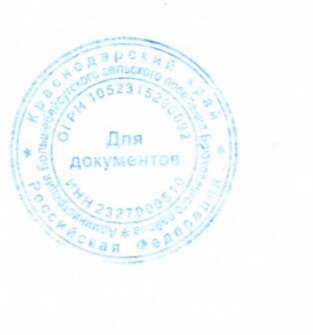 Глава Большебейсугского сельскогопоселения Брюховецкого района           В.В. ПогороднийПредседатель Совета Большебейсугского сельского поселения Брюховецкого района            В.В. ПогороднийПРИЛОЖЕНИЕк решению Совета Большебейсугского сельского поселения Брюховецкого районаот 29.02.2024 № 185Отчет о выполнении Программы приватизации муниципального имущества Большебейсугского сельского поселения Брюховецкого района на 2023 годРешением Совета Большебейсугского сельского поселения Брюховецкого района от 23 ноября 2022 года № 136 «Об утверждении Программы приватизации муниципального имущества Большебейсугского сельского поселения Брюховецкого района на 2023 год» утвержден перечень муниципального имущества подлежащего приватизации в 2023 году.В Прогнозный план приватизации муниципального имущества Большебейсугского сельского поселения Брюховецкого района на 2023 год был включен 1 объект муниципального имущества. Основная задача приватизации муниципального имущества, определенная Прогнозным планом - пополнение доходной части местного бюджета, за счет оптимизации структуры муниципального имущества, не используемого для решения вопросов местного значения, исполнения отдельных государственных полномочий и иных установленных федеральными законами полномочий органов местного самоуправления.За 2023 год осуществлялась продажа 1 объекта муниципального имущества посредством проведения 1 аукциона, в электронной форме, с открытой формой подачи предложений о цене, в порядке, предусмотренном Федеральным законом от 21 декабря 2001 года № 178-ФЗ «О приватизации государственного и муниципального имущества» и Постановлением Правительства РФ от 27 августа 2012 года № 860 «Об организации и проведении продажи государственного или муниципального имущества в электронной форме».Начальная цена приватизируемого муниципального имущества определялась на основании отчетов об оценке, выполненных в соответствии с Федеральным законом от 29 июля 1998 года № 135-ФЗ «Об оценочной деятельности в Российской Федерации».В рамках реализации задач, поставленных Программой приватизации, достигнуто следующее:1) Нежилое помещение площадью 37,9 кв. м. кадастровый номер 23:04:0602001:115, адрес: Российская Федерация, Краснодарский край, Брюховецкий район, с. Большой Бейсуг, ул. Матросова, д. 1/4, с земельным участком - категория земель: земли населенных пунктов – почтовое отделение, площадью 150 кв.м., кадастровый номер 23:04:0602002:13, адрес: Краснодарский край, Брюховецкий район, с. Большой Бейсуг, ул. Матросова ¼ планировалось к продаже по цене 66 081 рублей. В ходе проведения аукциона подана 1 заявка, которая была отозвана. Активных заявок на момент окончания приема заявок не зафиксировано, на основании чего аукцион признан не состоявшимся. В связи с чем на основании утвержденной программы приватизации муниципального имущества на 2024 год запланирована повторная продажа имущества ранее установленным способом.